Onthaalbrochure 2018 - 2019NIEUWSBRIEF 1BesteBij het begin van het nieuwe sportjaar willen we u graag welkom heten bij de Gymgroep.Met deze nieuwsbrief willen we enkele nuttige inlichtingen meedelen .Wij heten speciaal alle nieuwkomers van harte welkom.  Wij nodigen hen uit om 2 lessen vrijblijvend te oefenen.  In de infobrochure en op de website www.gymgroepas.be vind je alle sportmogelijkheden, er zijn heel wat mogelijkheden.LidgeldenMet het lidgeld betalen wij o.a. bondsbijdragen, administratie, het aankopen of het herstellen van het materiaal. Het dient ook gedeeltelijk om een verplichte verzekering af te sluiten bij de federatie.  Het tijdschrift Gym van de Gymfederatie Vlaanderen krijg je toegestuurd indien het lidgeld tijdig werd betaald .Mogen wij aan alle leden vragen je aansluiting zo snel mogelijk in orde te brengen, dit kan reeds vanaf de tweede les. Begin oktober worden de inschrijvingen afgerond.  Let op, de inschrijvingen zijn beperkt, dus zorg er zeker voor dat alles tijdig in orde is.  Inschrijvingsgeld wordt niet terugbetaald.Inschrijving en betaling dienen gelijktijdig te gebeuren en elk lid vult een inschrijvingsbriefje in, enkel dan is je inschrijving definitief.  Vanaf dan is ook je verzekering in orde.  Voor het eerste en het tweede lid van het gezin is het steeds de normale prijs .Vanaf het derde gezinslid is er een korting van €15.Wanneer ingeschreven wordt voor meerdere activiteiten dient men steeds te tellen beginnend met de duurste activiteit. Voor elke bijkomende activiteit of voor elk extra uur sport (ook voor dezelfde) betaal je 55 euro.De verantwoordelijke of de lesgever van de groep zal je inlichten hoeveel het lidgeld bedraagt.Indien je gezin begeleid wordt door het OCMW, krijg je 50% korting op het inschrijvingsgeld.  Je dient dan een bewijs voor te leggen van het OCMW.  Verzekering Wat moet je doen bij een ongeval?Onmiddellijke melding aan Michel Meulemans door de trainer  of het  lid zelf . De aangifte wordt dan digitaal doorgestuurd naar Gymfed en start de procedure. Het lid moet  het doktersattest laten invullen en bezorgt het volledig ingevulde document  binnen de week aan  Michel Meulemans, Sukkelpotweg 9, 3220 Holsbeek   Nadien wordt een formulier toegestuurd of krijg je een bericht met een persoonlijk dossiernummer (duidelijk je mail-adres vermelden want alles verloopt digitaal ) .Ethias  is de verzekeraar van de Gymnastiekfederatie.Meer informatie kan je steeds vinden op de site www.gymfed..be of bij Michel Meulemans(zie adres hierboven) 016/ 445916  0496/185253Terugbetaling van ZiekenfondsDe mutualiteiten ondersteunen jongeren die sport doen. Iedereen kan van zijn/haar mutualiteit een deel van de betaalde lidgelden terugkrijgen.  Je dient de papieren voor deze terugtrekking zelf aan te vragen bij je mutualiteit of ook te vinden op de website .  Je kan deze papieren laten invullen en afstempelen bij het inschrijven.Let op: de terugbetaling gebeurt per kalenderjaar.  KledijTijdens het sporten wordt er best gemakkelijke, sportieve kledij gedragen. ( rokjes, kleedjes zijn niet aan te raden ) Er wordt geturnd en gedanst op blote voeten of met goed aansluitende pantoffels ( geen sportschoenen ). Sport en spel, badminton e.d. worden met sportschoenen beoefend.  We gebruiken de kleedkamers om kledij te wisselen.We melden het reglement van de sportaccommodaties betreffende schoeisel.De sportzaal mag alleen nog betreden worden met PROPERE SPORTSCHOENEN DIE GEEN STREPEN maken. Men mag dus niet met sportschoenen van buiten naar binnen.  Gelieve de kleedkamers te gebruiken om kledij te wisselenWij verwachten uw volledige medewerking hieromtrent.Nog enkele afsprakenEr wordt niet gespeeld in de sportzaal ,danszaal  en  de kleedkamers voor, na en tijdens de lessen.Iedereen helpt op het einde van de les om de sportzaal op te ruimen. Vele handen maken een groot werk lichter.  Hulp van ouders is ook steeds welkom.We willen aan de ouders vragen om niet te storen tijdens de lessen.  Indien u wenst te kijken naar uw kind(eren) gelieve dan aan de kant te blijven op de voorziene plaatsen of plaats te nemen in de cafetaria  Gelieve geen hele les in de zaal te blijven zitten.Wij nemen geen enkele verantwoordelijkheid wanneer kinderen niet op tijd afgehaald worden na hun les.Foto’s genomen in de les worden soms geplaatst op de website, folder of facebook. Ouders of leden die dit NIET wensen gelieve dit te melden aan de trainer of verantwoordelijke Soms kan het gebeuren dat er toch nog een les wegvalt.  Wanneer we dit vooraf weten zullen we dit meedelen in de wekelijkse les.  Bij onvoorziene omstandigheden (bv.ziekte van de lesgever of het niet vinden van een vervanging) wordt dit gemeld met een briefje aan de ingang of zal de zaalwachter ook hiervan op de hoogte zijn.  Bij het afzetten van de kinderen kan je best altijd even bij de ingang kijken of er een nota ophangt.  Wij hopen op uw begrip hieromtrent.Breng je kind tijdig naar de les en kom ook niet te vroeg je kind ophalen. Immers de aanwezigheid van ouders vermindert de aandacht  en geeft iedereen het gevoel dat de les voorbij is.Vrijwillige medewerkers gezochtBelangrijk voor de club is de hulp van vrijwillige medewerkers.  Deze mensen zorgen mee voor een goede, stevige opbouw en zijn een extra stimulans voor de werking van de club.  Medewerkers die graag geregeld hulp willen bieden bij bepaalde activiteiten bv. turnshow  , melden dit aan het bestuur of via een lesgever.  Zodoende kan voor hen een verzekering afgesloten worden.Belangrijke data GEEN LES  op / tijdens:Dinsdag 02/10/2018  (sportzaal niet beschikbaar)Zaterdag 13/10/18 ( VERKIEZINGEN in sportzaal )Herfstvakantie: van maandag  29/10/2018 tot en met zondag 04/11/2018Kerstvakantie: van maandag 24/12/2018 tot en met zondag 06/01/2019Krokusvakantie: van maandag 04/03/2019 tot en met zondag 10/03/2019Paasvakantie: van maandag 08/04/2019 tot en met maandag  22/04/2019Zaterdag 27/04/19 : zaal niet ter beschikking ( fanfarefestival )Donderdag 30/05/19   en  zaterdag 01/06/2019 ( OHH weekend )-      Pinksteren WEL les ( 08/06 )22/06/2019 = laatste turnles Danslessen eindigen op 29/05 SPECIALE activiteiten04/09/2018 tot 30/09/2018: Maand van de sportclub.Zaterdag 01/12/2018 : Sinterklaasfeest voor de leden ( 10u tot 12u )Zaterdag 23/02/2019 : Turn- en dansshow  in sporthal Demervallei Aarschot 18.00u Bestuurssamenstelling en organisatieGymgroep Holsbeek (A.S.) is een vzw, aangesloten bij de Gymnastiekfederatie Vlaanderen (www.gymfed.be) onder stamnummer 822 en bij de Sportraad Holsbeek. Voorzitter: Daniël D’HokerPenningmeester: Ludwine JanssensSecretaris: Leen TheysJeugdsportcoördinator:Michel MeulemansNicky RappoortWinke HahnKatrien PollersLeden:Kristien Meulemans			Stien Gentens 		Anneke De Breemaeker 			Tessa SchoovaertsChantalle Buysse			               Karine DonnyTom De Munck				 Ellen Durie Ymke Stroombergen			 Stijn Abeloos Myrthe Stroombergen  			 Jef TruyersMaaike Bogaerts 				 Joris De LangheSara Pasgang 				 Joana FerrariSilke Greveraars 			                Nelke De Greve		               Gymgroep Holsbeek vzwSukkelpotweg 93220 HolsbeekRekeningnummer: BE39 0682 0132 2719Lees regelmatig onze website : www.gymgroepas.be Wij zijn ook te vinden op facebookLidkaart : deze kan je zelf downloaden via ‘my gymfed’ vanaf 11/11/18 Vriendelijke groeten,Het bestuur van Gymgroep – Holsbeek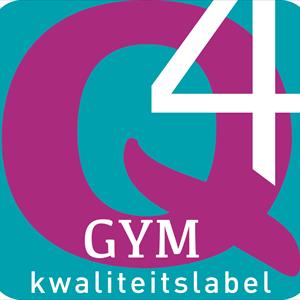 Turnen 1u€ 105Turnen 1u30’€ 130Turnen 2u€ 160Airtrack / Trampoline 1u€ 105Freerunning€ 160Kleuterdans€ 105Dans ( jazz , hedendaags)€ 115Sport en Spel€ 110Badminton€ 100Aankomend keurturnen€ 200